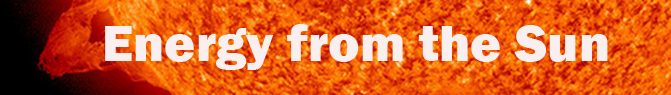 									                          Sources for Workshop Materials                Solar Energy IntroductionEnergy Cards     http://nightsky.jpl.nasa.gov/download-view.cfm?Doc_ID=494Solar Balloon             http://www.amazon.com/Toysmith-7991-UFO-Solar-Balloon/dp/B001D21SUKSeasonsLHS GEMS Seasons Teacher Guide		                                             http://lhsgems.org/GEMSSeasons.htmlPolystyrene Balls
http://www.shapeinnovation.comLiving With A StarLHS GEMS Living With A Star Teacher Guide	                   		     http://lhsgems.org/gemsLWAS.htmlMapping Magnetic FieldsBar Magnets				          		          http://www.arborsci.com/pair-steel-bar-magnetsClear Compass 		                         		         http://www.arborsci.com/small-clear-compasses-20-packElectromagnetic SpectrumDiffraction Grating
 http://www.onlinesciencemall.com/diffraction-grating-sheet-500-lines-per-mm-linear-1ft.html